ASKING ADVICE OF DR UMAR ELAHI AZAMVol. 2Emails from the Archive of Dr Umar AzamManchester, UKFebruary 2015RE: Too Many Writers, Alims, Imams, Mullas, Web sites, E.mails on Islam be avoided.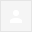 I totally disagree with your contention to utilize the Holy Quran , a Book of Guidance/Mohekhmath (3:7) on all matters of life (5:3) for Taweez, Ganday, Jadoo, Tona business usually done by money making Babas, Faqirs, Pirs and others. Can you quote from the Quran the relevant verses where in Allah promises that by hanging the Taweez in your neck, your 'relevant desire' will be fulfilled by sitting idle. Please read Quran or its translation to improve your knowledge. Sorry if I hurt your feelings. Thanks. Date: Mon, 22 Dec 2014 22:32:42 +0000
Subject: Re: Too Many Writers, Alims, Imams, Mullas, Web sites, E.mails on Islam be avoided.
From: dr.u.azam@gmail.com
To: sydsadr@hotmail.com
CC: videonics@hotmail.com;  
SALAM,I DISAGREE, BR SYED.  I HAVE MADE THE TAWEEZ AVAILABLE TO DOWNLOAD FREE OF CHARGE ON:http://dr-umar-azam-chronological.weebly.com THE TAWEEZ ARE FROM THE PAGES OF THE PANJSURAH SHARIF, PUBLISHED BY THE MAINSTREAM TAJ COMPANY OF KARACHI.DR UMAROn Mon, Dec 22, 2014 at 5:08 PM, Syed Sadruddin Hussain <sydsadr@hotmail.com> wrote:
Thanks. I showed your write ups to an Alim who particularly gave his views on your TAWEEZ writings as nothing but 'fairy tale' to keep our Muslims deviated in Taweez, Ganday, Jadoo and Tona business usually done by commercial Pirs and Faqirs and Taghoots to keep us religiously backward. He says reading of translation of Quran is the only remedy to avoid all such exploitation, extremism, misguidance, Talibanism, excesses and over-acting in religous matters and rituals.Actually Quran is a book of Guidance to the entire erring and deviated humanity to come to the Right Path of Allah and Allah nowhere promises that mere reading, reciting and Hifz of Quran with Tawaiz, Ganday etc. is going to automatically change our lives. Allah helps those who help themselves.Syed Sadruddin Hussain. 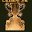 AND WHERE DOES IT SAY IN THE HOLY QURAN THAT YOU CAN'T USE TAWEEZ?THE PROPHET S.A.W. FORBADE POLYTHEIST AMULETS, NOT ISLAMIC ONES OF THE QURANDR UMAR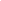 YOU'VE NOT ANSWERED MY QUESTION, BR SYEDWHERE IN THE QURAN ARE QURANI TAWEEZ FORBIDDEN?AND WHERE IN THE HADITH ARE QURANI [NOT POLYTHEIST] TAWEEZ FORBIDDEN?DR UMARDr. Azam: You are just trying to 'uphold' your own research to deviate the Muslims from the right path. Quran was not bestowed for Taweez and Ganday business. It is a complete way of life (5:3) which has to be followed in letter and spirit. Due to lack of Quranic knowledge on our part, our Moulvis have cornered Islam to so called Five Pillars not at all mentioned and supported as such in Quran or authentic Hadiths. Further Pirs, Faqirs, Babas, Mazars of saints, commercial Alims and Imams have also become bogus Wasilas/intermediaries to Allah which is a deviation from Islam as every human is directly accountable and answerable to Allah alone for his deeds and misdeeds. Allah says that the worst people are those who do not use their brain to understand Islam but remain deaf and dumb (8:22).  Allah says the Quran was sent  down in Truth and those who create differences will go to Hell (2:176). Thanks. Syed Sadruddin Hussain,Markham, On.  Bache, u still have not provided proof and u are misusing verses of the Quran!THE SENSIBLE THING TO DO IS TO MAKE THE TAWEEZ AVAILABLE TO THOSE WHO WISH TO USE THEM  THEY ARE AVAILABLE ON MY SITE:http://dr-umar-azam-chronological.weebly.com IF YOU WISH NOT TO USE THE TAWEEZ, BR SYUED, THEN DON'T.THIS IS MY FINAL DECISION.  SALAMDR UMARDr Azam Saheb: I have seen your web site on which you have no  doubt worked very hard with your time and energy to achieve nothing. There are hundreds of such Islamic web sites by various authors to show their over-love for Islam. But we have little time to read as Islam being an easy and clear Deen (27:1-2) has been made very hard (2:256/22:77) due to over-research by our Alims/writers/authors/Maulanas/Moulvis/Muftis/Imams/Aala Hazraths/Huffaz/Al Hajjis etc. with day and night lectures, speeches, Khitabs, groupings, parties, meetings, processions, excesses and over-acting in rituals never seen in Saudi Arabia, the land of the birth of Islam. All such over-acting is banned in Saudi Arabia. My request to them is to divert their time energy to some constructive  work in science and technology. We waste much water in Wudu  with three time wash not supported in Quran (5:6) with lot of noise due to mouth gargling  and nose washing to disturb or impress others. We have even made Juma Namaz difficult with two loud and long Azans, two Khitabs/speeches by two Imams followed by two Arabic Qutabs instead of one as in Arabia. To collect donations, our Masajid delay Khatm Quran Taraveh Namaz with long Dua by the Imam and also Eid Namaz until the target is achieved. We promise wrongly Jannah to donors. We perform too many Hajj and Umra and even Hajj Badal not allowed in Quran and also make lot of Qurbani and even infant cow is slaughtered prohibited in Quran. We should be moderate as Ummath Wasth (2:143) and devote time and energy to other matters of life. Thanks.   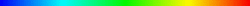 [بزم قلم:41395] News About Free Android Apps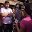 Assalamu Alaikum,Please find enclosed herewith the review with feature details of recently launched mobile apps by Jamaat-e-Islami Hind Maharashtra and publish the same on your Website.Regards,Media Cell
JIH4 AttachmentsPreview attachment Islam For All Android App.jpg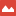 Islam For All Android App.jpgPreview attachment Quran For All Android App.jpgQuran For All Android App.jpgPreview attachment Muhammad For All Screen.pngMuhammad For All Screen.pngPreview attachment Free Islamic software.docx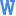 Free Islamic software.docxSALAM, DR INAMZIYA HAS KINDLY FORWARDED THE LINK TO THE UNICODE QURAN.  PLEASE OPEN THE MS WORD FILE THAT I AM FORWARDING ALONG WITH ZIA'S VALUABLE EMAIL.DR UMAR4 AttachmentsPreview attachment Islam For All Android App.jpgIslam For All Android App.jpgPreview attachment Quran For All Android App.jpgQuran For All Android App.jpgPreview attachment Muhammad For All Screen.pngMuhammad For All Screen.pngPreview attachment Free Islamic software.docxFree Islamic software.docxreceipt of previous bookssalaam brother, i wish to express my sincere gratitude for the support you gave me during the period i was taking a course in the christian university.those books really helped me a lot as it aided me to counter most of their falsehood on the Islamic religion.hope this relationship continues beyond sending of books.i also have a number of suggestion to you and will share it with in due cause.thank you very much and may the blessings of Allah be upon you.Wa laikum salam, Br Basiru, thanks for acknowledging my past help, of course keep in touch for more help when u need it.
May Allah Most High give u the best in both the worlds.  AminDr Umarsalam alaikum, Dr Umar, I appreciate your efforts in propagating the Islamic religion and your reward will be in abundance. We need people like you in this county to really assist us in educating the Muslim students here to be firm in their belief in the Islamic religion. nd ourI am thinking of initiating an inter schools hadith competition to inculcate the hobbit of reading Islam related books in the students.writing the books in English will encourage the students to read and understand the roles played by various leaders who assisted the Prophet in his quest to propagate the words of Allah.I belief that it only through these programs that we can actually send our messages across to as many people of school going age as possible.  I count on your usual support.WA LAIKUM SALAM, BR BASIRUYOUR IDEA AND INTENTION ARE COMMENDABLE. HADITH IS SO IMPORTANT THAT IF YOU TELL SOMEONE 7 HADITH, YOU MAY BE GAIN SALVATION!   IN WHAT WAY CAN I HELP YOU?DR UMARSalam alaikum, Dr Umar,first and foremost i will like to thank you for buying into my idea may Allah richly bless you in Abundance. All i need for now is to have translated version of the various Hadith that will be easily read and understood by the students.For the purpose of the primary students, I will be glad if the books will be in the form of picture reading. this will make reading more interesting for the kids and it will also enhance their understanding of the concept.Anytime a child reads a story with pictures, he/she understands it better than without pictures. In fact i was a teacher before in one of the Islamic schools in Accra so i think picture reading will really motivate them to read more.One typical example is the book of bible story, this is a book that the Christians use a lot to deceive the children because is easier to read and seeing pictures of  Abraham, Joseph, Pharaoh and many more makes reading interesting. Can we have an Islamic version of that book? 
However, in the case of those in the high schools all my presentation will be on power point then a book each to all participants. I think the most important aspect of the program will be the monitoring and evaluation to ascertain the impact of the program on the target groups.In all, am very confident that with the needed logistics,this program will allay the fears of Moslem parents on their children being turned into Christians.May Allah give us the streanght and wisdom to be able to em back on this mission successfully.   thank you.BR BASIRUHERE IS A SUGGESTION.  PLEASE SEE THESE WEBSITES THAT SELL CHILDREN'S ISLAMIC BOOKS AND ENQUIRE VIA THEIR CONTACT/EMAIL SECTIONS IF THEY HAVE BOOKS OF THE KIND YOU SUGGEST TO SPARE AND WHETHER THEY WILL SHIP THEM TO AFRICA FOR FREE:http://www.darussalam.com/http://www.simplyislam.com/http://www.al-hidaayah.co.uk/islamic-books.irsDR UMARSalaamu alaikum, how are and the entire family? and how are the other Muslim brothers and sisters doing? i am wishing you a happy Maulid. Insha Allah we will celebrate the Maulid on the 17th of january at the residence of the national chief Imam, Sheikh Usman Nuhu Sharubutu.wasalaam.WA LAIKUM SALAM, BR BASIRUAND MAY IT BE A BLESSED OCCASION AND BLESSINGS ON MUHAMMAD S.A.W. THE LAST PROPHET .ALLAH'S BLESSINGS ON YOU.DR UMARCopying pasting of Quran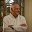 Thanks for valuable gift but the problem of above still remained to be solved.

Sent from my iPadSALAM, DR INAMI WOULD ADVISE YOU TO MAKE YOUR TECHNICAL REQUEST TO SOME LOCAL I.T. SPECIALIST, INTERNET CAFE STAFF MEMBER ETC.DR UMARNew Form Entry: Allah-Azawajal Website Form  http://allah-azawajal.weebly.com  You've just received a new submission to your Allah-Azawajal Website Form.Submitted Information:
Name
s.akhtar ali


Email
akhtar173@yahoo.com


Comment
Thank you for accepting my request. I like your messages very much thank you and as salaam o alaikum6 SIHAH SITTA HADITH SOFT COPIESSahih Bukhari, collected by Imam Bukhari (d. 870), includes 7000+ ahadithSahih Muslim, collected by Muslim b. al-Hajjaj (d. 875), includes 9000+ ahadithSunan al-Nasa'i, collected by al-Nasa'i (d. 915)Sunan Abu Dawood, collected by Abu Dawood (d. 888)Jami al-Tirmidhi, collected by al-Tirmidhi (d. 892)Sunan ibn Majah, collected by Ibn Majah (d. 887)SALAM, BR NAEEM.  THE ABOVE ARE THE 6 SIHAH SITTA  [AUTHENTIC BOOKS OF HADITH].  THEY ARE AVAILABLE FOR PURCHASE FROM LINKS ON THIS WEBSITE:http://www.hilalplaza.com/sihah-sittah-the-authentic-six-hadith-books-english-arabic.aspxI'VE ALREADY SENT YOU SAHIH BUKHARI AND SAHIH MUSLIM. TO GET FREE SOFT COPIES OF THE OTHER 4:IBN MAJAH HADITH [5 VOLUMES], PLEASE DOWNLOAD FROM THIS LINK:http://islaminonesite.wordpress.com/2012/02/13/sunan-ibn-majah-english-full-download/SUNAN ABU DAWOOD FROM THIS LINK [5 VOLS]:http://islamfuture.wordpress.com/2013/07/08/sunan-abu-dawood-5-vol-set/SUNAN AL-TIRMIDHI [6 VOLS.] FROM THIS LINK:http://islamfuture.wordpress.com/2013/06/22/jami-at-tirmidhi-6-vol-set/SUNAN AL-NASAI [READ ONLY]         http://sunnah.com/nasai[DOWNLOAD]          https://archive.org/details/SunanAn-nasaiSALAM, PLEASE SEE FORWARDED MAIL.  YOU HAVE MADE THE SAME REQUEST FOR THE 6 SIHAH SITTA HADITH  AT THE BEGINNING OF THE YEAR 2014 [JANUARY] AND AT THE END OF THE YEAR [DECEMBER]! ==========================================================Sir the books given on these links are in english and arabic. I am asking for urdu versions of these books. Kindly guide me.Thanks.RegardsSALAM, SORRY - MY ERROR.THERE IS TOO MANY MB OF INFO TO SEND BY EMAIL.  PLEASE DOWNLOAD  6 SIHAH SITTA HADITH IN URDU FROM:http://www.quranurdu.com/ahadith/http://www.bookhut.net/sihah-sittah-books-pdf-free-download/https://islamicbookshub.wordpress.com/tag/sihah-sitta-urdu/DR UMARJazak ALLAH Sir. Hoping that ALLAH will make me able to learn and apply the the teachings of these books in my life.Regards.DELIVERY OF URDU HOLY QURAN FAILED!SALAM, BR AFTABPLEASE SEND ALTERNATIVE EMAIL ADDRESS AND I WILL RE-SEND THE URDU QURANDR UMARDelivery has failed to these recipients or groups:Aftab Khan (aftabkhan@odebrecht.com)The recipient won't be able to receive this message because it's too large. 

The maximum message size that's allowed is 13 MB. This message is 17 MB.RE:FREE ISLAMIC BOOKS BY POSTDear Dr. Umar,

Assalamua-aleikum.

I kindly request you to send me the following Islamic books by post:

Azafa-e-Rizq Dua.
Family tree of Prophet Muhammad (SAW)
Islamic Calendar
A free Arabic-Urdu hard copy of the Noble Quran ·
Dua for the Married Couple
Aab e Kausar
The Power of Durood

My full name and address are as follows:

Mohamed Yasin Nazirahmed
P.O. Box 
KENYA.

Jazakallah and may Allah(SWT) reward you in abundance both in this world and in Aakhira.

Wasallam,
Mohamed Yasin Nazirahmed.WA LAIKUM SALAM, BR YASINTHE ISLAMIC RESOURCES YOU CITE ARE ONLY AVAILABLE VIA EMAIL AND I WILL EMAIL THEM TO YOU.  HOWEVER, YOU CAN RECEIVE THE FREE PRINTED HOLY QURAN AND ISLAMIC BOOKS FROM EGYPT AND TURKEY.PLEASE SEE:http://free-holy-quran.weebly.comI WILL MAKE A REQUEST TO BRS SALAH AND BURHAN ON YOUR BEHALF.ALLAH'S BLESSINGS,DR UMARTHE QURAN IN PORTUGUES IS ATTACHEDSALAM, BR ISMAEL,THE QURAN IN PORTUGUESE IS ATTACHED; I SHOULD THINK YOU WILL FIND THIS FILE USEFUL BECAUSE YOUR NATIVE LANGUAGE IS PORTUGUESE.PLEASE TELL OTHER MUSLIMS IN BRAZIL TO EMAIL ME TO GET FREE QURAN BY EMAIL AND OTHER RESOURCES.JAZAKALLAH.DR UMARAttachments areaPreview attachment portuguese-quran.pdf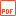 portuguese-quran.pdfJan 1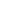 Jan 1Jan 2Jan 3Jan 3Jan 4Jan 9Jan 8Jan 812/9/1412/10/1412/19/1412/19/1412/19/1412/20/14Jan 6Jan 6Jan 5Jan 5Jan 51/12/1412/31/14Jan 4Jan 4Jan 4Jan 4Jan 4Jan 4PORTUGUESE QURANx8/24/14